Minutes for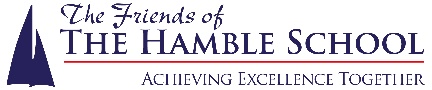 Friends of Hamble20th November 2018Attendees:    Alison Holland, Deb Thompson, Amy Crotty, Helen Crotty, Marie C-M, Debbie Sinclair, Chris Prankerd Wendy Challice  Apologies:    Sue Boardman, Alison Bratcher, Philippa MilneAbsent: Charlotte Stringer, Pip MooreApproval of Last Meeting Minutes & Matters ArisingNothing to raise and all agreed.Treasurer Financial Report, income & expenditure for year & current balance. No Financial Report. Current Funding RequestNoneItems of BusinessSchool Production    We will provide refreshments and a raffle for the three evening shows. Three volunteers needed for each evening. Prizes need to be sourced for raffle. Fireworks  General de-brief of the whole event was positive. Sales of tickets were good- adult tickets sold= 3069,Child tickets sold= 1294 and car park tickets sold= 597. All payments and invoices have not yet been finalised but the approximate profit figure for the evening, for our half is £ 9882.00. Over all balance  £31128.00.We are still waiting for invoices from PRS, L.Wrench, Fireworks company and First aid company. The ticket money from RVCP shop is still to come and the toy stalls still need to pay their fee. Helen reported they had a good system on the front gate for checking tickets. At the corner of Station road volunteers were turning those who didn’t have tickets right towards the Dancing Goose( where tickets were being sold). Wendy reported that more lighting and staff were needed at the Hound road gate. As there were Health and Safety implications. She also took a reasonable amount of alcohol away from people entering.Deb reported the lighted product stall was popular and the prices were pitched right, as sales were good.Amy had to deal with alcohol being served in the RVCP cafe- this should never  have been allowed. The park staff should have told the cafe it was a no alcohol event. Next  year’s firework date Saturday 2nd November 2019Plans and changes for next year’s event. Helen will get banners updated, cash only needs to go on banners and posters, also contact Dancing Goose about selling tickets. Helen also requested if there could be some car parking tickets on the front gate. Also Helen suggested it would be nice to offer sports complex a advert on next year’s ticket. Helen stated we should work with Hound Parish Council to notify them of event and she also put forward that it should be pre-payment for all stalls.Wendy has a friend who works for Breeze radio and has children that attend Hamble school, he has offered to do music/PA at next years event, for a reduced fee. Dave Pierpiont. Wendy will contact him.Amy has asked coffee cruiser  and crepe van back for next year as they were popular. Deb will check stall finder for different toy stalls. Also will check terms and conditions for stall holders, ie; allergy signs, no poly cups, no silly string.Amy stated we need to look at ticket sellers as there were not enough. Current sellers ; Netley Post Office, RVCP shop, Hamble sports complex, The Roll Call, Hamble Primary school and Netley Abbey Juniors. Bursledon Infant don’t want to sell tickets next year. Hamble Primary were rushed of their feet with ticket sales so require another seller in Hamble. Suggested new possible sellers were Pickwell farm- Deb to contact, Woolston Post Office- Wendy to contact and Hamble club- Alison to contact.Other suggestions/comments. More lighting in car park and front gate and more staff needed for checking tickets at all locations. Could the floodlight on the toll house at the front gate be turned on or fixed. RVCP Issues. Lack of volunteers and late notice of such low numbers from Nicky. Division of labour needs to be brought up as efforts are not 50/50. Radios Amy paid with her own money as park had not paid. Lighting £800 was quoted ended up with a bill for £ 2000. This needs to be looked at for next year. Alcohol being served in the RVCP cafe. Tickets. Forms need to be amended. Cash only. Pre-sale only. Venue on all tickets; adult,child and car parking. Sports Complex. The reception area is not allowed to be used by students before school, teachers were making students leave as they were buying their fireworks tickets. This needs to be looked at, as before school is an obvious time for the students to buy their tickets. Chris P to liaise with sports complex, perhaps an exception can be made for students entering to buy tickets.Thanks to Hound Parish Council for listening to our request to keep the hard area free on the front gate. AOB -  Vicky Brunink popped into meeting to say thank you for the D of E items we have funded. Amy Crotty went to the Netley community meeting to represent the Friends committee. They would like to set up a youth group Amy stated we would support this. They have tried to contact the school and RVCP but had no reply. Amy gave her e-mail address as point of contact. They stated the trouble in the village wasn’t all due to our local children.  It was felt a youth group would help give the local children something to do, they need to know who is best to contact at the school as a liaison person. They would also like to volunteer to help with the fireworks. Amy will notify us of next Community meeting. Still waiting for invoices from school. Alison will chase up. Mr Govan would like to attend a Friends meeting. Date of next meeting – No meeting in December. Xmas meal Friday 11th January at the Plough Pub. Meeting date Monday 11th February 6pm The skills centre.